راجع به فرانسهحضرت بهاءاللهاصلی فارسی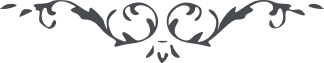 لوح رقم (178) امر و خلق – جلد 4١٧٨ - راجع به فرانسهو راجع بفرانسه از حضرت بهاءاللّه در لوح خطاب به ناپلئون است قوله الاعلی : " بما فعلت تختلف الأمور فی مملکتک و تخرج الملک من کفّک جزاء عملک اذاً تجد نفسک فی خسران مبین و تأخذ الزّلازل کلّ القبائل فی هناک الّا بأن تقوم علی نصرة هذا الأمر و تتّبع الرّوح فی هذا السّبیل المستقیم أعزّک غرّک لعمری لا یدوم و سوف یزول الّا بأن تتمسّک بهذا الحبل المتین قد نری الذّلة تسعی عن ورائک و انت من الغافلین "